Zápis číslo 9/2015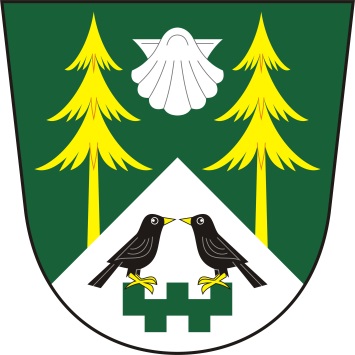 ze zasedání zastupitelstva obce MezilesíObec MezilesíMezilesí 14395 01 PacovProhlášení o řádném svolání ZO Mezilesí:Starostka Jana Holadová prohlásila, že zasedání bylo řádně svoláno z hlediska potřeby řešení následujících bodů jednání dle navrhovaného programu.Prohlášení o usnášení schopnosti:Starostka shledala, že zastupitelstvo je usnášení schopné.Seznámení s návrhem programu:Starostka seznámila obecní zastupitelstvo s návrhem programu, vyzvala k připomínkám a doplnění programu. Program byl jednohlasně schválen všemi přítomnými členy zastupitelstva takto:Návrh programuKoupě pozemků v k.ú. MezilesíProjednávání dárků pro děti na MikulášeRůznéJednání dle schváleného programu zasedáníad. 1. Koupě pozemků v k. ú. Mezilesí          Starostka obce předložila návrh na koupi pozemků v k. ú. Mezilesí č. PZE 924/8 o výměře 4 007 m2 a č. PZE 2 581 o výměře 755 m2.Usnesení č. 24/15 -zastupitelstvo obce Mezilesí souhlasí s koupí uvedených pozemků.ad. 2. Projednávání dárků pro děti na Mikuláše         Starostka obce předložila návrh na zakoupení dárkových balíčků pro děti mladších 15 let na Mikuláše.Usnesení č. 25/15         - zastupitelstvo obce schvaluje zakoupení balíčků pro deti.ad. 3. Různé            příští zasedání ZO se bude konat 4.12.2015 v 18,00 hod            místo plánované porady – kancelář OU v MezilesíZapsal:	Denisa HoladováOvěřovatelé zápisu:		Václav Adamovský				Květa VaněčkováZápis schválila:		Jana HoladováVyvěšeno dne: 9. listopadu 2015                       Sejmuto dne:Datum konání:6.11.2015Čas konání:18,00 hodin – 19,00 hodinPřítomni:Jana Holadová, Ivana Slámová, Václav Adamovský, Stanislav Prokop, Jiří Koubík, Květa Vaněčková, Bc. Pavel LhotkaJana Holadová, Ivana Slámová, Václav Adamovský, Stanislav Prokop, Jiří Koubík, Květa Vaněčková, Bc. Pavel LhotkaOmluveni:Hosté:Denisa HoladováDenisa HoladováOvěřovatelé zápisu:Ověřovatelé zápisu:Václav Adamovský, Květa VaněčkováVýsledek hlasováníPro: 7Proti: 0Zdržel se: 0Výsledek hlasováníPro: 7Proti: 0Zdržel se: 0Výsledek hlasováníPro: 7Proti: 0Zdržel se: 0Výsledek hlasováníPro: 7Proti: 0Zdržel se: 0